Геморрагическая лихорадка с почечным синдромом (ГЛПС) — — острое инфекционное заболевание, вызываемое вирусами. По-другому она называется мышиная лихорадка, она очень заразная.  Заразиться можно от мышевидных грызунов: рыжая полевка, полевая мышь, желтогорлая мышь, полевка обыкновенная, домовая мышь, серая крыса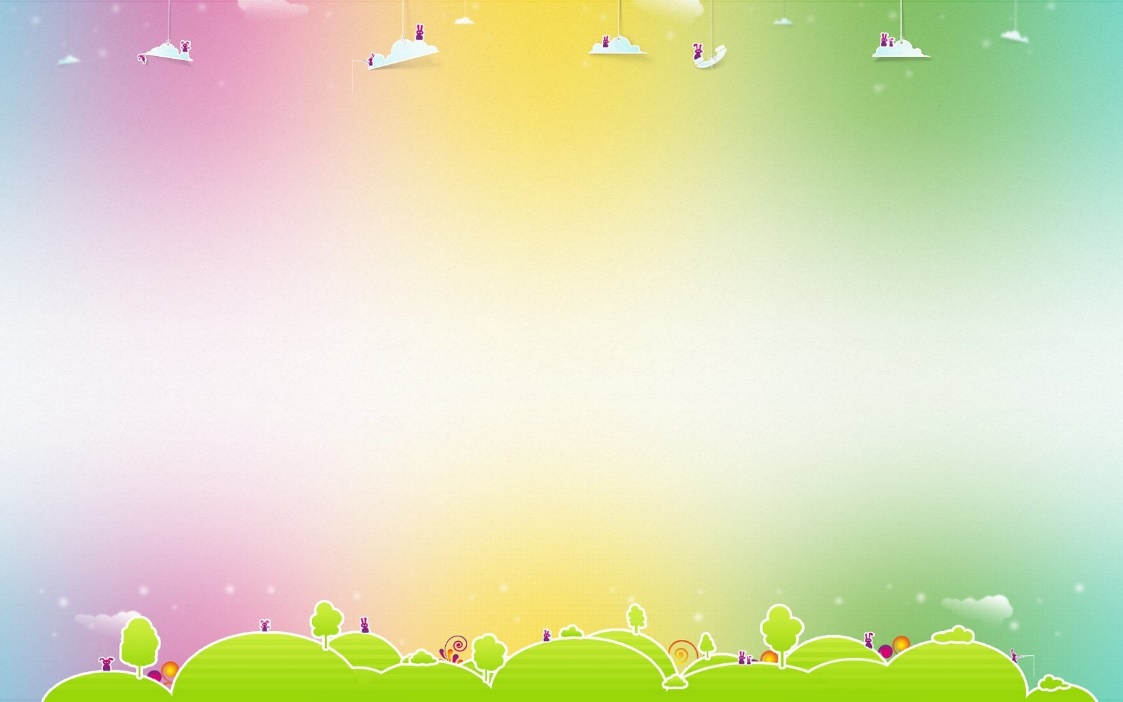 Как заражаются мышиной лихорадкой:         Человек заражается от животного. При этом грызуны являются только носителями и распространителями, но не испытывают на себе симптомы болезни. Специалистам известно несколько путей, как заразиться мышиной лихорадкой:Воздушно-пылевой – человек вдыхает мелкие частички мышиных фекалий и мочи. Например, когда подметает пол на даче.Контактный – вирус попадает в небольшие повреждения на коже при соприкосновении с инфицированными предметами.Алиментарный – человек употребляет воду или пищу, которые заражены мышиными фекалиями.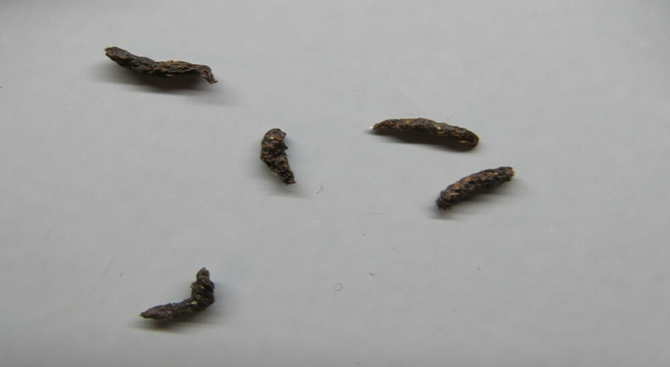 Вот так выглядит мышиный пометИнкубационный период      После того как пациент получил заражение, первые признаки болезни могут проявиться через 4-46 дней. В среднем инкубационный период мышиной лихорадки составляет около 1 месяца. Во время этой стадии вирус в организме человека начинает размножаться. Накопление патогенных клеток лихорадки происходит в тканях различных органов и лимфоузлах. Показатель, как скоро ГЛПС проявит себя, зависит от работы и состояния иммунной системы человека.Симптомы мышиной лихорадки у детей:высокая температура тела (до 40 градусов);сильные боли в мышцах, суставах;частая тошнота, рвота; нарушение зрения; озноб, общая слабость;мигрени;обильные кровотечения из носа, десен.От человека к человеку инфекция не передается.ПрофилактикаСнизить риск заражения вирусом поможет профилактика мышиной лихорадки.  Поскольку передается недуг исключительно от животных, следует постараться избегать контакта с ними и продуктами их жизнедеятельности:сделайте пищу и воду недоступными для проникновения грызунов;не выносите еду из столовой, кушайте только в специально отведенных местах; перед каждым приемом пищи тщательно мойте руки; не поднимайте и не ешьте упавшие продукты;если продукты повреждены мышами, ни в коем случае не употребляйте их; проводите термическую обработку употребляемой пищи; не употребляйте в пищу не обработанные грибы и ягоды избегайте посещения мест скопления грызунов;не заходите в сараи, подвалы, чердаки, где мыши являются естественными обитателями;при отдыхе на природе не берите травинки в рот и не трогайте лицо руками;не трогать грызунов руками, неважно живой он или мертвыйесли обнаружили живого или мертвого грызуна, не приближаться к нему и сразу сообщите взрослому или вожатым при появлении симптомов болезни, обязательно сообщить взрослым. Руководителям детских оздоровительных организаций не рекомендуется привлекать детей к сухой уборке территории (подметанию).Будьте здоровы!Федеральное Бюджетное Учреждение Здравоохранения «Центр гигиены и эпидемиологии в Республике Башкортостан»Контактный телефон 8 (347) 287-85-00ФЕДЕРАЛЬНАЯ СЛУЖБА ПО НАДЗОРУ В СФЕРЕ ЗАЩИТЫ ПРАВ ПОТРЕБИТЕЛЕЙ И БЛАГОПОЛУЧИЯ ЧЕЛОВЕКАФБУЗ «Центр гигиены и эпидемиологии в Республике Башкортостан»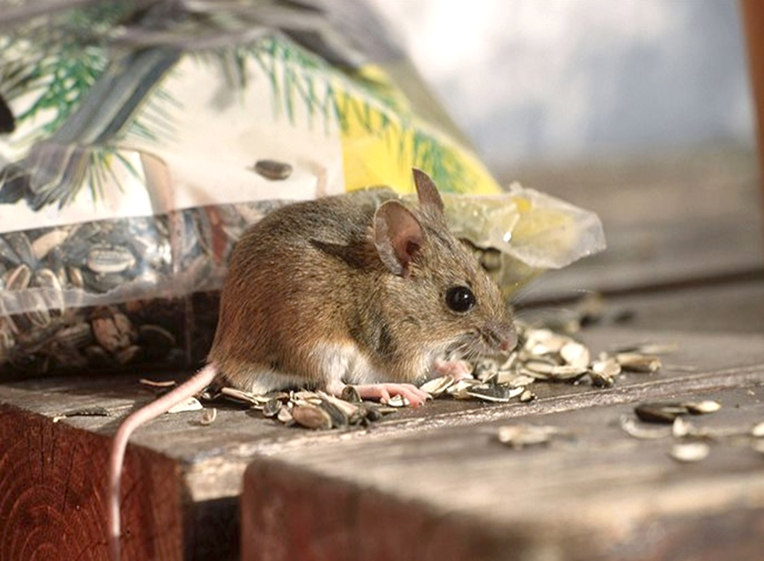 Для детей, посещающих оздоровительные организации: как уберечь себя от заражения геморрагической лихорадкой с почечным синдромомУфа 2023